Rock your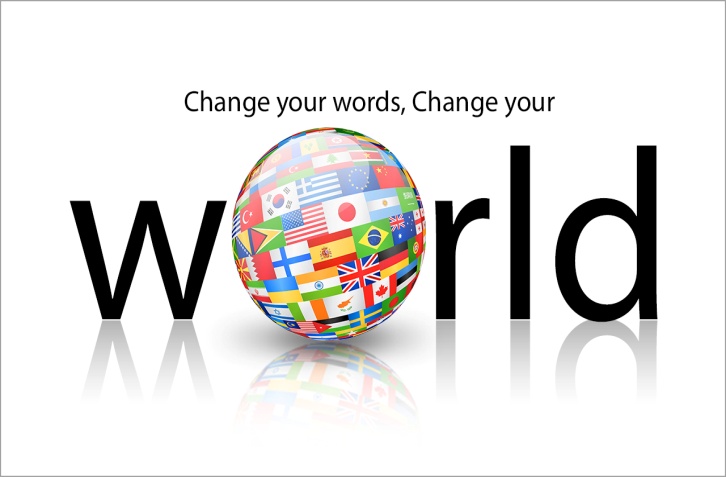 Acts 1:4-81.	The Source of our Power is the Holy SpiritWhat part of our mission endeavor can be attributed only to the Power of God?What are we willing to Do to see the Kingdom of God Come?Are we willing to Pay the Price to see the Holy Spirit’s power Unleashed?2.	The Command to “Rock Our World” is EmphaticAre there any Ifs in the first or second part of Acts 1:8?Note Jesus says “When the Holy Spirit comes upon you”, not IfJesus went from place to place Declaring the Kingdom of God and Ministering in powerful and profound ways3.	The Assignment is IntentionalThe work of evangelism and missions begins at Home, then spreads Intentionally to every corner of the globeGod sends us to go into All the worldWe should have a Deep Burden for every part of the mission field4.	The Mission is All EncompassingGod wants the whole world to Hear and Know His salvationWe have the answer: Jesus!Who will be in heaven because of your Witness?Honolulu Assembly of God  June 28, 2018